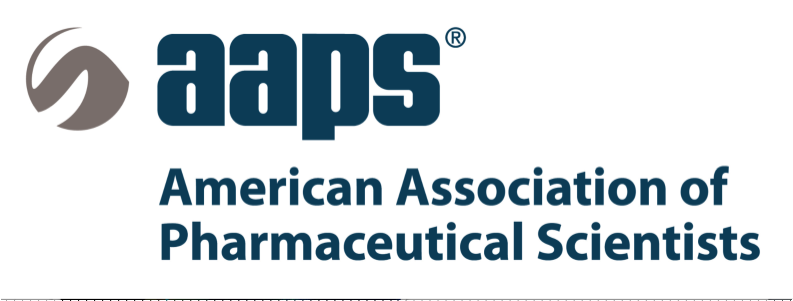 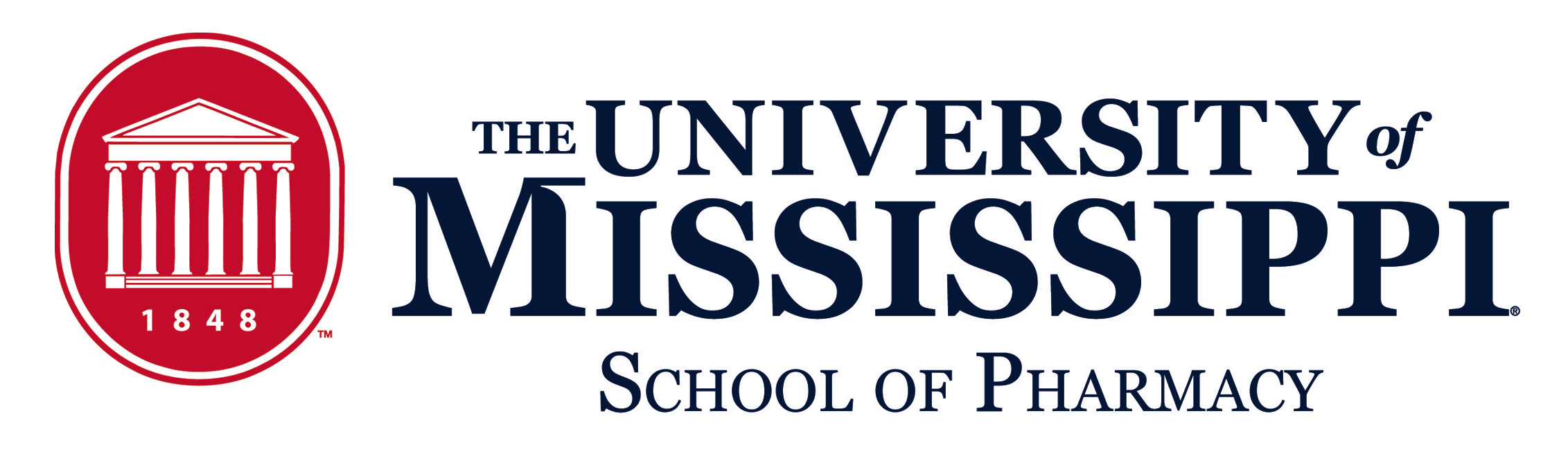 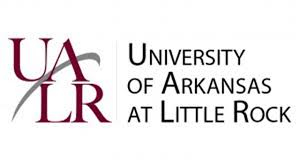 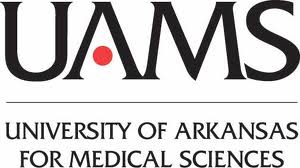 Registration FormRegistration Information: Early registration ends May 22, 2015. Please register prior to the deadline to aid meal planning by the organization committee. Please return one registration form per participant with the registration fee. This fee includes the use of facilities, a copy of the proceedings, meals and admission to related events. Also, Special Hotel Rates end May 21, 2015. Please book rooms prior to this deadline.Title ______   First Name _________________ Middle Initial ____ Last Name_______________Faculty _____ Student _____ Post-doctor _____ Guest _____Organization/University/Company_______________________________________Business Address (street) _____________________________________________City __________________State _______________Zip _____________Business Phone ____________________Fax___________________   E-mail   ________________________Business web site ___________________________________________________Vegetarian meal requested      Yes  _____       No _____T-Shirt size:  __ S          __M          __L          __XL          __XXLPayment:  Check for $___________   payable to “Drug Discovery and Development” in U.S. dollars and drawn on a U.S. bankInquires about registration:  e-mail the organizing committee at 2015DDDC@gmail.comCancellation Policy: A 75% refund will be issued if the cancellation is received by the DDDC’15 in writing no later than June 10, 2015. No refunds will be issued for cancellations received after that date; however, with advance notice, you may transfer your registration to a colleague.FacultyUSD $100 ($120 after May 22th )StudentUSD $40  ($50 after May 22th) (Registration will be $20 for presenting students whose abstracts are accepted for presentation)Post-doctoral FellowUSD $40 ($50 after May 22th)GuestUSD $15 ($20 after May 22th) (Please add this amount to your registration fee if you plan to bring a guest to the mixer and/or reception)Address for sending the registration form and checkFor on site registration (cash or check only)Tamara KingUniversity of MississippiDepartment of Pharmaceutics104A Faser HallUniversity, MS  38677Email: tiking@go.olemiss.eduUniversity of Mississippi, School of PharmacyThad Cochran Research CenterRoom 1000106 University AvenueUniversity, MS 38677http://map.olemiss.edu/?id=11257300